Aktivität7.17.28.18.29.19.210.110.2E1E2Q1Q2Q3Q4Arbeit mit dem BWP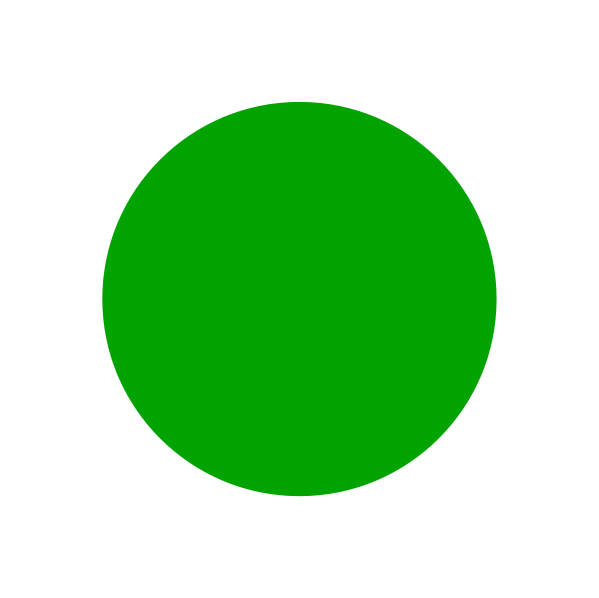 (Einführung BWP)(Persönlichkeitsprofil)Berufe recherchierenGirls´/Boys´ DayBetriebserkundungenElternabend zur BOBewerbertrainingBesuch im BIZKompetenzfeststellungSozialpraktikumBetriebspraktikumFit for LifeBerufsWegeBegleitungBerufsberatungMessebesuch vocatiumElternabend zu weiterführenden SchulenHochschultageSymposiumBO-ProjekttagSchnuppertage UniversitätKommunikationstraining